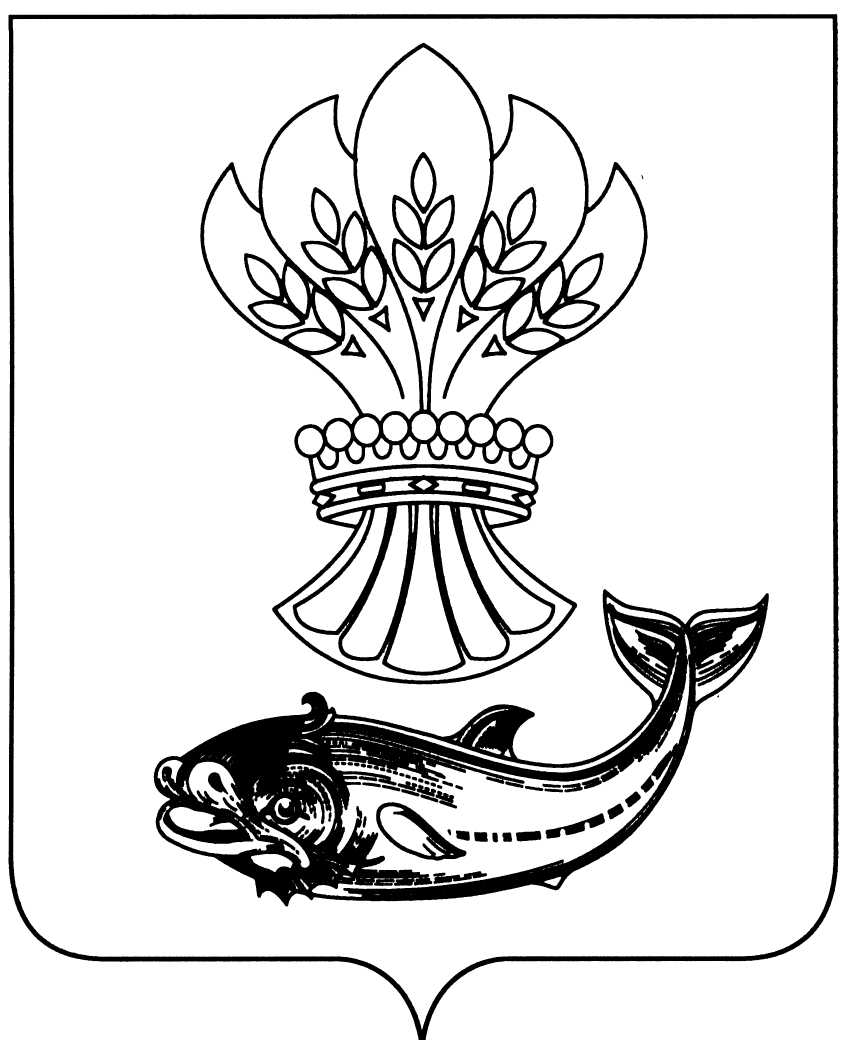 АДМИНИСТРАЦИЯ ПАНИНСКОГО  МУНИЦИПАЛЬНОГО РАЙОНА ВОРОНЕЖСКОЙ  ОБЛАСТИПОСТАНОВЛЕНИЕОт19.07. 2016г.  №223   р.п.Панино"Об утверждении Порядка принятия решений о заключении муниципальных контрактов на срок, превышающий срок действия утвержденных лимитов бюджетных обязательств"В соответствии со статьей 72 Бюджетного кодекса Российской Федерации администрация Панинского муниципального района                                         п о с т а н о в л я е т:1. Утвердить прилагаемый Порядок принятия решений о заключении муниципальных  контрактов на срок, превышающий срок действия утвержденных лимитов бюджетных обязательств.2. Контроль за исполнением настоящего постановления возложить на  и.о. заместителя главы администрации Панинского муниципального района О.В. Сафонову   Глава администрации Панинскогомуниципального района                                                             Н.В. Щеглов                                                                                                     Приложение к                                                                              постановлению администрации                                                                  Панинского муниципального района                                                                           от 19.07.2016 г. №223           Порядок 
принятия решений о заключении муниципальных  контрактов на срок, превышающий срок действия утвержденных лимитов бюджетных обязательств1. Настоящий Порядок определяет правила принятия решений о заключении муниципальных  контрактов на поставку товаров, выполнение работ, оказание услуг для обеспечения муниципальных нужд Панинского муниципального района, осуществляемых в соответствии с законодательством Российской Федерации о контрактной системе в сфере закупок товаров, работ, услуг для обеспечения государственных и муниципальных нужд, на срок, превышающий срок действия утвержденных лимитов бюджетных обязательств.2. Муниципальные  заказчики Панинского муниципального района вправе заключать муниципальные  контракты на выполнение работ, оказание услуг для обеспечения муниципальных  нужд Панинского муниципального района, длительность производственного цикла выполнения, оказания которых превышает срок действия утвержденных лимитов бюджетных обязательств, в пределах средств, установленных на соответствующие цели решениями о подготовке и реализации бюджетных инвестиций в объекты капитального строительства муниципальной  собственности Панинского муниципального района, принимаемыми в соответствии со статьей 79 Бюджетного кодекса Российской Федерации, на срок реализации указанных решений.3. Муниципальные  контракты на выполнение работ, оказание услуг для обеспечения муниципальных  нужд Панинского муниципального района, длительность производственного цикла выполнения, оказания которых превышает срок действия утвержденных лимитов бюджетных обязательств, а также муниципальные  контракты на поставки товаров для обеспечения муниципальных  нужд Панинского муниципального района на срок, превышающий срок действия утвержденных лимитов бюджетных обязательств, условиями которых предусмотрены встречные обязательства, не связанные с предметами их исполнения, могут заключаться в соответствии с законодательством Российской Федерации о контрактной системе в сфере закупок товаров, работ, услуг для обеспечения государственных и муниципальных нужд в рамках государственных и  муниципальных  программ Панинского муниципального района.Такие муниципальные  контракты заключаются на срок и в пределах средств, которые предусмотрены на реализацию соответствующих мероприятий муниципальных  программ Панинского муниципального района, при условии определения в таких программах объектов закупок с указанием в отношении каждого объекта закупки следующей информации:а) если предметом муниципального  контракта является выполнение работ, оказание услуг:наименование объекта закупки;планируемые результаты выполнения работ, оказания услуг;сроки осуществления закупки;предельный объем средств на оплату результатов выполненных работ, оказанных услуг с разбивкой по годам;б) если предметом муниципального контракта является поставка товаров:наименование объекта закупки;сроки осуществления закупки;предмет встречного обязательства и срок его исполнения;предельный объем средств на оплату поставленных товаров с разбивкой по годам.4. Муниципальные  контракты, предметами которых являются выполнение работ, оказание услуг, длительность производственного цикла выполнения, оказания которых превышает срок действия утвержденных лимитов бюджетных обязательств, не указанные в пунктах 2 и 3 настоящего Порядка, могут заключаться муниципальными  заказчиками Панинского муниципального района  на срок и в пределах средств, которые установлены решением администрации Панинского муниципального района. Указанным решением утверждаются:планируемые результаты выполнения работ, оказания услуг;описание состава работ, услуг;предельный срок выполнения работ, оказания услуг с учетом сроков, необходимых для определения подрядчиков, исполнителей;предельный объем средств на оплату муниципального   контракта с разбивкой по годам.5. Решение администрации Панинского муниципального района о заключении муниципального  контракта для обеспечения муниципальных  нужд Панинского муниципального района, предусмотренное пунктом 4 настоящего Порядка, принимается в форме распоряжения администрации Панинского муниципального района  в следующем порядке:а) проект распоряжения администрации Панинского муниципального района и пояснительная записка к нему, подготовленные структурными подразделениями администрации Панинского муниципального района, являющимся муниципальным  заказчиком по муниципальному  контракту, направляются на согласование в отдел по финансам, бюджету и мобилизации доходов администрации Панинского муниципального района. Пояснительная записка к проекту распоряжения администрации Панинского муниципального района должна содержать социально-экономическое, финансовое, правовое обоснование необходимости заключения муниципального  контракта, длительность производственного цикла выполнения работ, оказания услуг по которому превышает срок действия утвержденных лимитов бюджетных обязательств, а также описание состава работ (услуг);б) отдел по финансам, бюджету и мобилизации доходов администрации Панинского муниципального района в срок, не превышающий 15 дней с даты получения проекта распоряжения администрации Панинского муниципального района и пояснительной записки к нему, согласовывает указанный проект при соблюдении следующих условий:не превышение предельного объема средств, предусматриваемых на оплату муниципального  контракта в текущем финансовом году и плановом периоде, над объемом бюджетных ассигнований, предусмотренных Решением Совета народных депутатов Панинского муниципального района о муниципальном  бюджете Панинского муниципального района на соответствующий финансовый год и на плановый период;не превышение годового предельного объема средств, предусматриваемых на оплату муниципального  контракта за пределами планового периода, над максимальным годовым объемом средств на оплату указанного муниципального  контракта в пределах планового периода (в текущем финансовом году);в) проект распоряжения администрации Панинского муниципального района, согласованный с  отделом  по финансам, бюджету и мобилизации доходов администрации Панинского муниципального района, представляется структурными подразделениями администрации Панинского муниципального района, являющимися муниципальными  заказчиками по муниципальному  контракту, на рассмотрение главе администрации Панинского муниципального района.